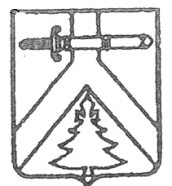 АДМИНИСТРАЦИЯ  ПОСЕЛКА  КРАСНОКАМЕНСККУРАГИНСКОГО  РАЙОНАКРАСНОЯРСКОГО  КРАЯПОСТАНОВЛЕНИЕ   01.07.2021                                пгт. Краснокаменск 			          № 41-пО мерах по предотвращениюнесчастных случаев на водных объектах В соответствии с п. 26 ст. 14 ФЗ № 131 «Об общих принципах организации местного самоуправления в Российской Федерации» от 16.09.2003 года, в связи с тем, что на территории посёлка Краснокаменск не имеется специально оборудованных мест для массового отдыха людей, ПОСТАНОВЛЯЕТ:Запретить на территории посёлка Краснокаменск купание людей в необорудованных и запрещённых местах для купания – пруд «Зеркальный».Выставить запрещающие знаки в местах, запрещённых для купания.Утвердить состав оперативной группы экстренного реагирования по обеспечению безопасности людей на водных объектах в летний период 2021 года на территории посёлка Краснокаменск, согласно приложению.Рекомендовать МО МВД РФ «Курагинский» отделение полиции № 1 (Шрейдер А.А.) организовать контроль за соблюдением порядка в местах, запрещённых для купания.Контроль за исполнением настоящего постановления оставляю за собой.Постановление вступает в силу со дня его обнародования на информационных досках посёлка.Глава посёлка							             В.Б. Горбов Приложениек постановлениюадминистрации посёлкаот 01.07.2021 № 41-пСостав оперативной группы экстренного реагирования по обеспечению безопасности людей на водных объектах в летний период 2021 года№ п/пДолжностьФ.И.О.ТелефонПримечание1Глава посёлкаГорбов В.Б.6-64-122Заместитель Главы посёлкаТимошенко К.В.6-64-453И.о. начальника отделения полиции № 1 ОМ МВД РФ «Курагинский»Шрейдер А.А.6-64-15по согласованию4Заведующая Краснокаменской городской больницейКапустянова Е.А.6-65-88по согласованию